Spring Quiz Read the statement and circle if it is true or false.In spring the leaves turn brown and orange        True or False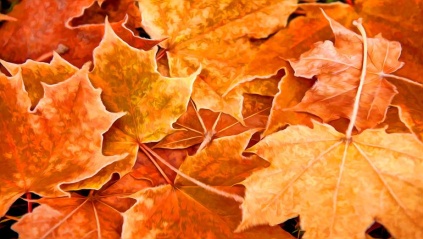 Spring is the season after Winter True or False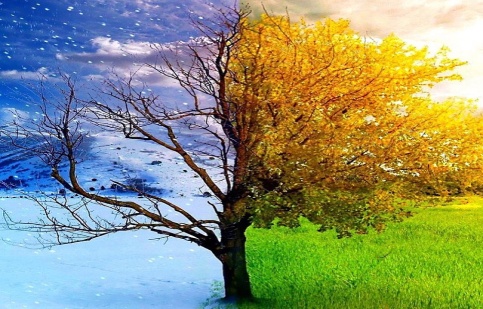 Spring falls in different months of the year, depending on where you are in the world. True or False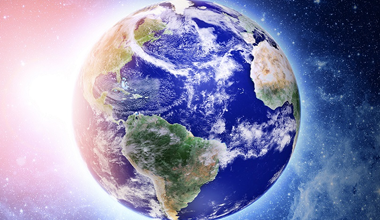 Spring is the season well known for when chicks hatch. True or False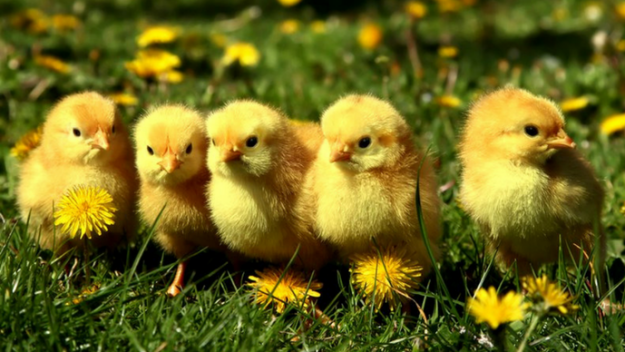 